Links to our curriculum drivers    Tyne Class   Autumn 1    ReceptionThe following drivers underpin our school curriculum and, with our vision and values, allow us to deliver our curriculum strategy.  These key drivers are personal to our schools and reflect the locational, social and educational needs of our community.  Personal Social & Emotional DevelopmentIn PSED this half term we will be getting to know one another and will be establishing positive friendships and relationships. We will be settling into the new rules and routines of school.We will be learning to get along together – playing cooperatively and taking turns. We will use ‘The Colour Monster’ story to explore our own needs and feelings.We will practise being helpful, kind and thoughtful.We will learn how we are unique and special through the ‘Elmer’ stories.We will be taking part in Commando Joe sessions to support our team work, resilience and problem solving skills.Personal Social & Emotional DevelopmentIn PSED this half term we will be getting to know one another and will be establishing positive friendships and relationships. We will be settling into the new rules and routines of school.We will be learning to get along together – playing cooperatively and taking turns. We will use ‘The Colour Monster’ story to explore our own needs and feelings.We will practise being helpful, kind and thoughtful.We will learn how we are unique and special through the ‘Elmer’ stories.We will be taking part in Commando Joe sessions to support our team work, resilience and problem solving skills.Personal Social & Emotional DevelopmentIn PSED this half term we will be getting to know one another and will be establishing positive friendships and relationships. We will be settling into the new rules and routines of school.We will be learning to get along together – playing cooperatively and taking turns. We will use ‘The Colour Monster’ story to explore our own needs and feelings.We will practise being helpful, kind and thoughtful.We will learn how we are unique and special through the ‘Elmer’ stories.We will be taking part in Commando Joe sessions to support our team work, resilience and problem solving skills.R.E.In R.E. this half-term, we will be learning why God is important to Christians. We will learn how Christians believe that God created the world. We will explore The Creation bible story. We will think about how we need to look after our world. We will learn about and celebrate Harvest.Physical DevelopmentIn P.E. this half-term, we will be focusing on Speed, Agility and Travel.We will enjoy a range of PD activities including Squiggle while you Wiggle and Dough Disco.We will use meditation and yoga throughout the week to further strengthen our bodies and learn how to relax.  Children are to come in their P.E. kits on Tuesday and Wednesday each week.Physical DevelopmentIn P.E. this half-term, we will be focusing on Speed, Agility and Travel.We will enjoy a range of PD activities including Squiggle while you Wiggle and Dough Disco.We will use meditation and yoga throughout the week to further strengthen our bodies and learn how to relax.  Children are to come in their P.E. kits on Tuesday and Wednesday each week.	Tyne Class	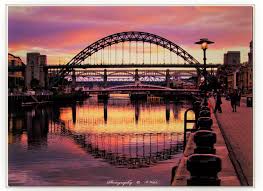 Curriculum GridAutumn 1‘All About Me’LiteracyThis half term we will be exploring our class texts including The Little Red Hen and Once There were Giants. We will be paying attention and responding to the pictures and the words and will be repeating words and phrases.We will be developing phonological awareness so we can: spot rhymes, count or clap syllables, recognise words with the same initial sound. We will be learning to recognise and write our names and other familiar words and will understand print has meaning. 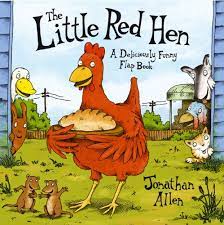 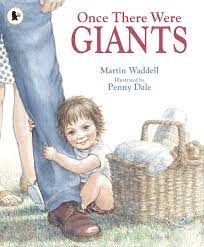 In phonics we will be starting to learn and develop our knowledge and understanding of everyday sounds and letters and sounds and words through our Read Write Inc programme. LiteracyThis half term we will be exploring our class texts including The Little Red Hen and Once There were Giants. We will be paying attention and responding to the pictures and the words and will be repeating words and phrases.We will be developing phonological awareness so we can: spot rhymes, count or clap syllables, recognise words with the same initial sound. We will be learning to recognise and write our names and other familiar words and will understand print has meaning. In phonics we will be starting to learn and develop our knowledge and understanding of everyday sounds and letters and sounds and words through our Read Write Inc programme. LiteracyThis half term we will be exploring our class texts including The Little Red Hen and Once There were Giants. We will be paying attention and responding to the pictures and the words and will be repeating words and phrases.We will be developing phonological awareness so we can: spot rhymes, count or clap syllables, recognise words with the same initial sound. We will be learning to recognise and write our names and other familiar words and will understand print has meaning. In phonics we will be starting to learn and develop our knowledge and understanding of everyday sounds and letters and sounds and words through our Read Write Inc programme. LiteracyThis half term we will be exploring our class texts including The Little Red Hen and Once There were Giants. We will be paying attention and responding to the pictures and the words and will be repeating words and phrases.We will be developing phonological awareness so we can: spot rhymes, count or clap syllables, recognise words with the same initial sound. We will be learning to recognise and write our names and other familiar words and will understand print has meaning. In phonics we will be starting to learn and develop our knowledge and understanding of everyday sounds and letters and sounds and words through our Read Write Inc programme. Understanding the WorldThis half term we will be learning about our own beliefs, traditions, e.g. birthdays and other important aspects of our lives and those of others. We will be talking about members of our family and community. We will draw our families and create dream homes. We will explore the natural world around us during Forest School. We will watch how seasons change and will learn about Autumn. We will go on an Autumn walk and pick berries. We will make crumble and bread. We will create a sensory garden so that we can use the plants in our play and learning.Expressive Art and DesignThis half-term we will begin to use different tools and materials to express our ideas through art construction and, modelling.We will explore, use and refine a variety of artistic effects such as collage to create our dream homes. We will paint self-portraits paying attention to the colour and shape of our features.We will join in with role-play and storytelling and will develop storylines in our pretend play.In Music we will be exploring growing, homes, colour, toys and how I look. We will learn songs such as ‘Name Song’ and ‘Things for Fingers’. We will explore pulse, rhythm and pitch, voices and classroom instruments.Expressive Art and DesignThis half-term we will begin to use different tools and materials to express our ideas through art construction and, modelling.We will explore, use and refine a variety of artistic effects such as collage to create our dream homes. We will paint self-portraits paying attention to the colour and shape of our features.We will join in with role-play and storytelling and will develop storylines in our pretend play.In Music we will be exploring growing, homes, colour, toys and how I look. We will learn songs such as ‘Name Song’ and ‘Things for Fingers’. We will explore pulse, rhythm and pitch, voices and classroom instruments.  MathsIn maths this half term we will start our maths mastery journey through maths talk, practicing the skills we've learned during play and developing number sense. We will be:* Using our visual timetable to understand key times of the day and class routines.* Exploring our classroom provision (inside and outside). Learning where things belong and using positional language.* Joining in with our daily calendar, learning the days of the week.*Singing number songs and rhymes and playing number games.*Matching, sorting and comparing amounts.* Counting, representing, comparing and understanding the composition of numbers 1, 2, 3, 4, 5.* Learning about familiar 2D shapes and colours.*Exploring and making patterns.*Comparing size, mass and capacity.  MathsIn maths this half term we will start our maths mastery journey through maths talk, practicing the skills we've learned during play and developing number sense. We will be:* Using our visual timetable to understand key times of the day and class routines.* Exploring our classroom provision (inside and outside). Learning where things belong and using positional language.* Joining in with our daily calendar, learning the days of the week.*Singing number songs and rhymes and playing number games.*Matching, sorting and comparing amounts.* Counting, representing, comparing and understanding the composition of numbers 1, 2, 3, 4, 5.* Learning about familiar 2D shapes and colours.*Exploring and making patterns.*Comparing size, mass and capacity.  MathsIn maths this half term we will start our maths mastery journey through maths talk, practicing the skills we've learned during play and developing number sense. We will be:* Using our visual timetable to understand key times of the day and class routines.* Exploring our classroom provision (inside and outside). Learning where things belong and using positional language.* Joining in with our daily calendar, learning the days of the week.*Singing number songs and rhymes and playing number games.*Matching, sorting and comparing amounts.* Counting, representing, comparing and understanding the composition of numbers 1, 2, 3, 4, 5.* Learning about familiar 2D shapes and colours.*Exploring and making patterns.*Comparing size, mass and capacity.  MathsIn maths this half term we will start our maths mastery journey through maths talk, practicing the skills we've learned during play and developing number sense. We will be:* Using our visual timetable to understand key times of the day and class routines.* Exploring our classroom provision (inside and outside). Learning where things belong and using positional language.* Joining in with our daily calendar, learning the days of the week.*Singing number songs and rhymes and playing number games.*Matching, sorting and comparing amounts.* Counting, representing, comparing and understanding the composition of numbers 1, 2, 3, 4, 5.* Learning about familiar 2D shapes and colours.*Exploring and making patterns.*Comparing size, mass and capacity.Curriculum DriverLinks within our curriculum this half termChristianity and FaithR.E. - The story of The CreationWhat is Christianity? Why is God important to Christians?Our own beliefsPSED - Celebrating our differencesHarvest Celebration in our local church Our Local AreaHarvest in our community - farmingUW – Our families and local communitiesOutdoor Growing, Learning and EnvironmentForest School – exploring our local environmentAutumn walk – berry picking and crumble makingMaths in natureScience – how yeast worksBread makingHarvesting vegetables from our school gardenEco CouncilWider World and DiversityPSED - being me – diversity (being different) Elmer storiesSchool CouncilComputing – online safety